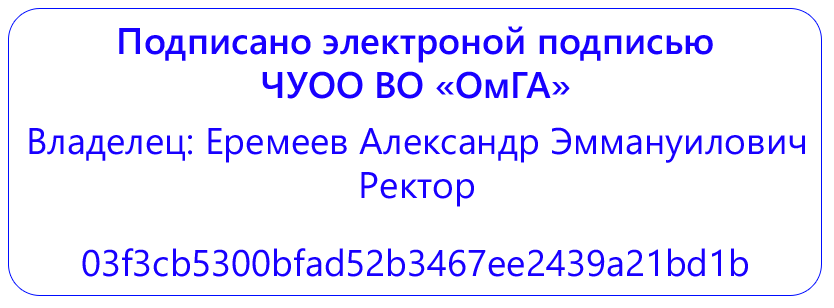 Частное учреждение образовательная организация высшего образования «Омская гуманитарная академия»(ЧУОО ВО «ОмГА»)ОБЩАЯ ХАРАКТЕРИСТИКА ОсновнОЙ профессиональнОЙобразовательнОЙ программЫУровень высшего образования БакалавриатНаправление подготовки: 38.03.02 Менеджмент
Направленность (профиль) программы: «Экономика и управление на предприятии»
Омск, 2021Основная профессиональная образовательная программа бакалавриат по направлению подготовки: 38.03.02 Менеджментнаправленность (профиль) программы: «Экономика и управление на предприятии» рассмотрена и утверждена на заседании кафедры от 30 августа 2021 г., протокол №.1Заведующий кафедрой УПиП  к.э.н., доцент, Сергиенко О.В.СодержаниеРаздел 1. ОБЩИЕ ПОЛОЖЕНИЯ1.1 Определение и состав основной профессиональной образовательной программы1.2 Нормативные документы 1.3 Перечень профессиональных стандартов, соотнесенных с ФГОС1.4  Квалификация, присваиваемая выпускникам образовательных программ 1.5. Форма обучения 1.6. Реализация программы бакалавриата1.7. Язык обучения1.8 Срок получения образования1.9. Объем образовательной программы1.10.Области и(или) сферы профессиональной деятельности выпускника1.11. Объект(ы) профессиональной деятельности выпускника1.12. Типы задач профессиональной деятельности выпускникаРаздел 2. СТРУКТУРА ОБРАЗОВАТЕЛЬНОЙ ПРОГРАММЫ 2.1. Структура программы бакалавриата по направлению подготовки 38.03.02 МенеджментРаздел 3. ПЛАНИРУЕМЫЕ РЕЗУЛЬТАТЫ ОСВОЕНИЯ ОБРАЗОВАТЕЛЬНОЙ ПРОГРАММЫ3.1. Универсальные компетенции выпускников и индикаторы их достижения3.2. Общепрофессиональные компетенции выпускников и индикаторы их достижения3.3. Профессиональные компетенции выпускниковРаздел 4. УСЛОВИЯ РЕАЛИЗАЦИИ ОБРАЗОВАТЕЛЬНОЙ ПРОГРАММЫ4.1. Общесистемные требования к реализации образовательной программы4.2. Требования к материально-техническому и учебно-методическому обеспечению образовательной программы4.3. Требования к кадровым условиям реализации образовательной программы4.4. Требования к финансовым условиям реализации образовательной программы4.5. Требования к применяемым механизмам оценки качества образовательной деятельности и подготовки обучающихся по образовательной программе4.6. Воспитательная работа и социальная политика ОмГАПеречень сокращенийРаздел 1. ОБЩИЕ ПОЛОЖЕНИЯОпределение и состав основной профессиональной образовательной программыОсновная профессиональная образовательная программа (далее – образовательная программа), реализуемая в ЧУОО ВО «Омская гуманитарная академия» (далее – Академия; ОмГА) представляет собой совокупность обязательных требований при реализации основных профессиональных образовательных программ высшего образования - программ бакалавриата по направлению подготовки 38.03.02 Менеджмент (далее соответственно - программа бакалавриата, направление подготовки), утвержденных Приказ Министерства образования и науки РФ от 12 августа 2020 г. N 970 «Об утверждении федерального государственного образовательного стандарта высшего образования - бакалавриат по направлению подготовки 38.03.02 Менеджмент» с учетом профессиональных стандартов, сопряженных с профессиональной деятельностью выпускников. Образовательная программа бакалавриата по направлению подготовки 38.03.02 Менеджмент представляет собой комплекс основных характеристик образования (объем, содержание, планируемые результаты), организационно-педагогических условий, форм аттестации, который представлен в виде общей характеристики программы, учебного плана, календарного учебного графика, рабочих программ дисциплин (модулей), программ практик, программы государственной итоговой аттестации, оценочных средств, методических материалов.Образовательная программа бакалавриата по направлению подготовки 38.03.02 Менеджмент формирует требования к результатам её освоения в виде универсальных, общепрофессиональных и профессиональных компетенций выпускников.Образовательная программа бакалавриата по направлению подготовки 38.03.02 Менеджмент позволяет осуществлять обучение инвалидов и лиц с ограниченными возможностями здоровья (при наличии данной категории обучающихся). Нормативные документы Федеральный закон от 29.12.2012 №273-ФЗ «Об образовании в Российской Федерации»;Федеральный государственный образовательный стандарт высшего образования бакалавриат по направлению подготовки 38.03.02 Менеджмент (далее соответственно - программа бакалавриата, направление подготовки), утвержденных Приказ Министерства образования и науки РФ от 12 августа 2020 г. N 970 «Об утверждении федерального государственного образовательного стандарта высшего образования - бакалавриат по направлению подготовки 38.03.02 Менеджмент» с учетом профессиональных стандартов, сопряженных с профессиональной деятельностью выпускников;Приказ № 1061 от 12 сентября 2013 г. «Об утверждении перечней специальностей и направлений подготовки высшего образования» (с изменениями и дополнениями от 29 января, 20 августа, 13 октября 2014 г., 25 марта, 1 октября 2015 г., 1 декабря 2016 г., 10, 11 апреля 2017 г.);Приказ от 05 апреля 2017 г. N 301 «Об утверждении порядка организации и осуществления образовательной организации по образовательным программ высшего образования – программам бакалавриата, программам специалитета, программам магистратуры»;  Приказ Минобрнауки России от 29.06.2015 № 636 «Об утверждении Порядка проведения государственной итоговой аттестации по образовательным программам высшего образования – программам бакалавриата, программам специалитета и программам магистратуры»;Порядок разработки примерных основных образовательных программ, проведения их экспертизы и ведения реестра примерных основных образовательных программ, утвержденный приказом Минобрнауки России от 28 мая 2014 года № 594;Положение о практической подготовке обучающихся утверждено  Приказом от 5 августа 2020 года N 885/390, Зарегистрировано в Министерстве юстиции Российской Федерации 11 сентября 2020 года, регистрационный N 59778Устав ЧУОО ВО «Омская гуманитарная академия»;Локальные нормативные акты ОмГА http://omga.su/sveden/document.Профессиональные стандартыПеречень профессиональных стандартов, соотнесенных с ФГОСПеречень профессиональных стандартов, соотнесенных с федеральным государственным образовательным стандартом высшего образования - бакалавриат по направлению подготовки 38.03.02 Менеджмент, приведен в Приложении 1. 1.4 Квалификация, присваиваемая выпускникам образовательных программ - Бакалавр1.5. Форма обучения: очная /очно-заочная /заочная, при получении лицами второго или последующего высшего образования. 1.6. Реализация программы бакалавриата: образовательная программа реализуется ОмГА самостоятельно1.7. Язык обучения: государственный язык РФ – русский1.8 Срок получения образования: в очной форме обучения, включая каникулы, предоставляемые после прохождения государственной итоговой аттестации, составляет 4 года;в очно-заочной и заочной формах обучения срок получения образования составляет 4 года 6 месяцев;при обучении по индивидуальному плану при ускоренном обучении срок получения образования составляет 3 года 6 месяцев;при обучении по индивидуальному учебному плану инвалидов и лиц с ОВЗ может быть увеличен по их заявлению не более чем на 1 год по сравнению со сроком получения образования, установленным для соответствующей формы обучения.1.9. Объем образовательной программыОбъем программы бакалавриата составляет 240 зачетных единиц (далее - з.е.) вне зависимости от формы обучения, применяемых образовательных технологий, реализации программы бакалавриата с использованием сетевой формы, реализации программы бакалавриата по индивидуальному учебному плану.Объем программы бакалавриата, реализуемый за один учебный год, составляет не более 70 з.е. вне зависимости от формы обучения, применяемых образовательных технологий, реализации программы бакалавриата с использованием сетевой формы, реализации программы бакалавриата по индивидуальному учебному плану (за исключением ускоренного обучения), а при ускоренном обучении - не более 80 з.е.Величина зачетной единицы устанавливается в объеме 27 астрономических часов (36 академических часов).1.10. Области и(или) сферы профессиональной деятельности выпускникаПри разработке программы бакалавриата по направлению подготовки 38.03.02 Менеджмент Академия установила направленность (профиль) программы бакалавриата «Экономика и управление на предприятии», которая соответствует направлению подготовки в целом или конкретизирует содержание программы бакалавриата в рамках направления подготовки путем ориентации ее на:- область (области) профессиональной деятельности и сферу (сферы) профессиональной деятельности выпускников;- тип (типы) задач и задачи профессиональной деятельности выпускников;- при необходимости - на объекты профессиональной деятельности выпускников или область (области) знания.Области профессиональной деятельности и сферы профессиональной деятельности, в которых выпускники, освоившие программу бакалавриата, могут осуществлять профессиональную деятельность:08. Финансы и экономика. Область профессиональной деятельности выпускников, освоивших программу бакалавриата по направлению подготовки 38.03.02 Менеджмент, включает сферу исследования и анализа рынков продуктов, услуг, технологий; продвижения и организации продаж продуктов, услуг и технологий.40. Сквозные виды профессиональной деятельности. Область профессиональной деятельности выпускников, освоивших программу бакалавриата по направлению подготовки 38.03.02 Менеджмент, включает сферу управления рисками, стратегического и тактического планирования и организации производства.Выпускники могут осуществлять профессиональную деятельность в других областях профессиональной деятельности и (или) сферах профессиональной деятельности при условии соответствия уровня их образования и полученных компетенций требованиям к квалификации работника.1.11. Типы задач профессиональной деятельности выпускникаВ рамках освоения программы бакалавриата по направлению подготовки 38.03.02 Менеджмент выпускники могут готовиться к решению задач профессиональной деятельности следующих типов:информационно-аналитический организационно-управленческийпредпринимательскийПри реализации программы бакалавриата по направлению подготовки 38.03.02 Менеджмент Академия вправе применять электронное обучение, дистанционные образовательные технологии.Электронное обучение, дистанционные образовательные технологии, применяемые при обучении инвалидов и лиц с ограниченными возможностями здоровья (далее - инвалиды и лица с ОВЗ), предусматривают  возможность приема-передачи информации в доступных для них формах  (при наличии данной категории обучающихся).Раздел 2. СТРУКТУРА ОБРАЗОВАТЕЛЬНОЙ ПРОГРАММЫ Учебный план бакалавриата по направлению подготовки 38.03.02 Менеджмент определяет перечень и последовательность освоения дисциплин, практик, промежуточной и государственной итоговой аттестаций, их трудоемкость в зачетных единицах и академических часах, распределение контактной работы обучающихся с преподавателем (в том числе лекционные, практические, лабораторные виды занятий, консультации) и самостоятельной работы обучающихся.В рамках программы бакалавриата по направлению подготовки 38.03.02 Менеджмент выделяются обязательная часть и часть, формируемая ЧУОО ВО «ОмГА».К обязательной части программы бакалавриата по направлению подготовки 38.03.02 Менеджмент относятся дисциплины (модули) и практики, обеспечивающие формирование общепрофессиональных компетенций, а также профессиональных компетенций, установленных ПООП в качестве обязательных Объём обязательной части, без учета государственной итоговой аттестации, составляет не менее 40% общего объема программы бакалавриата.Структура программы бакалавриата по направлению подготовки 38.03.02 Менеджмент включает следующие блоки:Блок 1 Дисциплины (модули) не менее 160 з.еБлок 2 Практика не менее 9 з.еБлок 3 Государственная итоговая аттестация 6 з.еОбъем программы бакалавриата 240 з.еПрограмма бакалавриата обеспечивает реализацию дисциплин: философия, история (история России, всеобщая история), иностранный язык, безопасность жизнедеятельности.Реализация дисциплин (модулей) по физической культуре и спорту обеспечивается:- в объеме не менее 2 з.е. в рамках Блока 1 «Дисциплины (модули)»;- в объеме не менее 328 академических часов, которые являются обязательными для освоения, не переводятся в з.е. и не включаются в объем программы бакалавриата, в рамках элективных дисциплин (модулей) в очной форме обучения.Дисциплины (модули) по физической культуре и спорту реализуются в порядке, установленном Академией. Для инвалидов и лиц с ОВЗ Академия устанавливает особый порядок освоения дисциплин (модулей) по физической культуре и спорту с учетом состояния их здоровья.В Блок 2 входят учебная и производственная практики:Типы учебной практики:Учебная практика (ознакомительная практика)Типы производственной практики- Производственная практика (технологическая (организационно-управленческая) практика 1) - Производственная практика (технологическая (организационно-управленческая) практика 2) - Производственная практика (технологическая (организационно-управленческая) практика 3) Производственная практика (технологическая (организационно-управленческая) практика 4) - Производственная практика (преддипломная практика) В Блок 3«Государственная итоговая аттестация» входят: - выполнение и защита выпускной квалификационной работы.Государственный экзамен не включен в государственную итоговую аттестацию по решению Ученого совета Академии.В Академии обеспечивается возможность освоения элективных дисциплин (модулей) и факультативных дисциплин (модулей):-Физическая культура и спорт (элективная дисциплина)-Человек. Экономика. Финансы (факультативная дисциплина)- Стратегии противодействия международному терроризму (факультативная дисциплина)ООП включает в себяКалендарный учебный график определяет сроки и периоды осуществления видов учебной деятельности, включая промежуточную и государственную итоговую аттестацию (ГИА), и периоды каникул. Учебный план и календарный учебный график бакалавриата по направлению подготовки 38.03.02 Менеджмент.Аннотации рабочих программ и рабочие программы всех учебных дисциплин, практик, ГИА бакалавриата по направлению подготовки 38.03.02 Менеджмент.Государственная итоговая аттестация является обязательной и осуществляется после освоения всех предусмотренных образовательной программой дисциплин и практик в полном объеме. ГИА включает в себя выполнение и защиту выпускной квалификационной работы. Академия предоставляет инвалидам и лицам с ОВЗ (по их заявлению) возможность обучения по программе бакалавриата по направлению подготовки 38.03.02 Менеджмент, учитывающей особенности их психофизического развития, индивидуальных возможностей и при необходимости обеспечивающей коррекцию нарушений развития и социальную адаптацию указанных лиц (при наличии данной категории обучающихся).Раздел 3. ПЛАНИРУЕМЫЕ РЕЗУЛЬТАТЫ ОСВОЕНИЯ ОБРАЗОВАТЕЛЬНОЙ ПРОГРАММЫВ результате освоения образовательной программы бакалавриата по направлению подготовки 38.03.02 Менеджмент у выпускника должны быть сформированы следующие компетенции:3.1. Универсальные компетенции выпускников и индикаторы их достижения3.2. Общепрофессиональные компетенции выпускников и индикаторы их достижения3.3. Профессиональные компетенции выпускниковПрофессиональные компетенции, устанавливаемые образовательной программой бакалавриата по направлению подготовки 38.03.02 Менеджмент, формируются на основе профессиональных стандартов, соответствующих профессиональной деятельности выпускников (при наличии), а также, при необходимости, на основе анализа требований к профессиональным компетенциям, предъявляемых к выпускникам на рынке труда, обобщения отечественного и зарубежного опыта, проведения консультаций с ведущими работодателями, объединениями работодателей отрасли, в которой востребованы выпускники, иных источников.При определении профессиональных компетенций на основе профессиональных стандартов Академия осуществляет выбор профессиональных стандартов, соответствующих профессиональной деятельности выпускников, из числа указанных в приложении к ФГОС ВО и (или) иных профессиональных стандартов, соответствующих профессиональной деятельности выпускников, из реестра профессиональных стандартов (перечня видов профессиональной деятельности), размещенного на специализированном сайте Министерства труда и социальной защиты Российской Федерации «Профессиональные стандарты» (http://profstandart.rosmintrud.ru) (при наличии соответствующих профессиональных стандартов).Из каждого выбранного профессионального стандарта Академия выделяет одну или несколько обобщенных трудовых функций (далее - ОТФ), соответствующих профессиональной деятельности выпускников, на основе установленных профессиональным стандартом для ОТФ уровня квалификации и требований раздела «Требования к образованию и обучению». ОТФ может быть выделена полностью или частично.Профессиональные компетенции разработаны с учетом ПС и ПООП (при наличии).Совокупность компетенций, установленных программой бакалавриата по направлению подготовки 38.03.02 Менеджмент, обеспечивает выпускнику способность осуществлять профессиональную деятельность не менее чем в одной области профессиональной деятельности и сфере профессиональной деятельности, установленных в соответствии с пунктом 1.11 ФГОС ВО, и решать задачи профессиональной деятельности не менее, чем одного типа, установленного в соответствии с пунктом 1.12 ФГОС ВО.Академия устанавливает в программе бакалавриата индикаторы достижения компетенций:- универсальные, общепрофессиональные и, при наличии, обязательные профессиональные компетенции - в соответствии с индикаторами достижения компетенций, установленными ПООП;- рекомендуемые профессиональные компетенции и самостоятельно установленные профессиональные компетенции (при наличии) - самостоятельно.Академия самостоятельно планирует результаты обучения по дисциплинам (модулям) и практикам, которые должны быть соотнесены с установленными в программе бакалавриата индикаторами достижения компетенций.Совокупность запланированных результатов обучения по дисциплинам (модулям) и практикам обеспечивает формирование у выпускника всех компетенций, установленных программой бакалавриата.Раздел 4. УСЛОВИЯ РЕАЛИЗАЦИИ ОБРАЗОВАТЕЛЬНОЙ ПРОГРАММЫТребования к условиям реализации программы бакалавриата по направлению подготовки 38.03.02 Менеджмент включают в себя общесистемные требования, требования к материально-техническому и учебно-методическому обеспечению, требования к кадровым и финансовым условиям реализации программы бакалавриата, а также требования к применяемым механизмам оценки качества образовательной деятельности и подготовки обучающихся по программе бакалавриата воспитательной работы и социальной политики Академии4.1. Общесистемные требования к реализации образовательной программыАкадемия располагает на праве собственности помещениями и оборудованием для реализации образовательной программы бакалавриат по направлению подготовки 38.03.02 Менеджмент по Блоку 1 «Дисциплины (модули)» и Блоку 3 «Государственная итоговая аттестация» в соответствии с учебным планом.Каждый обучающийся в течение всего периода обучения обеспечен индивидуальным неограниченным доступом к электронной информационно-образовательной среде ОмГА из любой точки, в которой имеется доступ к информационно-телекоммуникационной сети «Интернет» (далее - сеть «Интернет»), как на территории ОмГА, так и вне ее. Условия для функционирования электронной информационно-образовательной среды могут быть созданы с использованием ресурсов иных организаций.Электронная информационно-образовательная среда ОмГА обеспечивает: доступ к учебным планам, рабочим программам дисциплин (модулей), практик, электронным учебным изданиям и электронным образовательным ресурсам, указанным в рабочих программах дисциплин (модулей), практик;формирование электронного портфолио обучающегося, в том числе сохранение его работ и оценок за эти работы.Функционирование электронной информационно-образовательной среды обеспечивается соответствующими средствами информационно-коммуникационных технологий и квалификацией работников, ее использующих и поддерживающих. Функционирование электронной информационно-образовательной среды соответствует законодательству Российской Федерации.Электронная информационно-образовательная среда Академии создана на платформе MOODLE, установленной на собственных серверах Академии, имеющих высокоскоростное подключение к сети «Интернет».4.2. Требования к материально-техническому и учебно-методическому обеспечению образовательной программыПомещения представляют собой учебные аудитории для проведения учебных занятий, предусмотренных программой бакалавриата по направлению подготовки 38.03.02 Менеджмент, оснащенные оборудованием и техническими средствами обучения, состав которых определяется в рабочих программах дисциплин (модулей). Помещения для самостоятельной работы обучающихся оснащены компьютерной техникой с возможностью подключения к сети «Интернет» и обеспечением доступа в электронную информационно-образовательную среду ОмГА. Допускается замена оборудования его виртуальными аналогами.Академия обеспечена необходимым комплектом лицензионного и свободно распространяемого программного обеспечения, в том числе отечественного производства (состав определяется в рабочих программах дисциплин (модулей) и подлежит обновлению при необходимости).При использовании в образовательном процессе печатных изданий библиотечный фонд укомплектован требуемыми печатными изданиями из расчета не менее 0,25 экземпляра каждого из изданий, указанных в рабочих программах дисциплин (модулей), программах практик, на одного обучающегося из числа лиц, одновременно осваивающих соответствующую дисциплину (модуль), проходящих соответствующую практику. В образовательном процессе все обучающиеся Академии обеспечены доступом к Электронные библиотечные системы и электронные библиотеки:ЭБС IPRBooks-Режим доступа: http://www.iprbookshop.ruЭБС издательства «Юрайт» Режим доступа: http://biblio-online.ruОбучающимся обеспечен доступ (удаленный доступ) к современным профессиональным базам данных и информационным справочным системам, состав которых определяется в рабочих программах дисциплин (модулей) и  подлежит обновлению (при необходимости). Обучающиеся из числа инвалидов и лиц с ограниченными возможностями здоровья обеспечиваются печатными и (или) электронными образовательными ресурсами в формах, адаптированных к ограничениям их здоровья.4.3. Требования к кадровым условиям реализации образовательной программыРеализация образовательной программы бакалавриат по направлению подготовки 38.03.02 Менеджмент обеспечивается педагогическими работниками ОмГА, а также лицами, привлекаемыми к реализации образовательной программы на иных условиях. Квалификация педагогических работников ОмГА отвечает квалификационным требованиям, указанным в квалификационных справочниках и (или) профессиональных стандартах (при наличии).Не менее 70 процентов численности педагогических работников Академии, участвующих в реализации программы бакалавриата, и лиц, привлекаемых Организацией к реализации программы бакалавриата на иных условиях (исходя из количества замещаемых ставок, приведенного к целочисленным значениям), должны вести научную, учебно-методическую и (или) практическую работу, соответствующую профилю преподаваемой дисциплины (модуля).Не менее 5 процентов численности педагогических работников Академии, участвующих в реализации программы бакалавриата, и лиц, привлекаемых Организацией к реализации программы бакалавриата на иных условиях (исходя из количества замещаемых ставок, приведенного к целочисленным значениям), должны являться руководителями и (или) работниками иных организаций, осуществляющими трудовую деятельность в профессиональной сфере, соответствующей профессиональной деятельности, к которой готовятся выпускники (иметь стаж работы в данной профессиональной сфере не менее 3 лет).Не менее 60 процентов численности педагогических работников Академии и лиц, привлекаемых к образовательной деятельности Организации на иных условиях (исходя из количества замещаемых ставок, приведенного к целочисленным значениям), должны иметь ученую степень (в том числе ученую степень, полученную в иностранном государстве и признаваемую в Российской Федерации) и (или) ученое звание (в том числе ученое звание, полученное в иностранном государстве и признаваемое в Российской Федерации).4.4. Требования к финансовым условиям реализации образовательной программыФинансовое обеспечение реализации программы бакалавриата осуществляется в объеме не ниже значений базовых нормативов затрат на оказание государственных услуг по реализации образовательных программ высшего образования - программ бакалавриата и значений корректирующих коэффициентов к базовым нормативам затрат, определяемых Министерством образования и науки Российской Федерации.4.5. Требования к применяемым механизмам оценки качества образовательной деятельности и подготовки обучающихся по образовательной программеКачество образовательной деятельности и подготовки обучающихся по образовательной программе бакалавриат по направлению подготовки 38.03.02 Менеджмент определяется в рамках системы оценки качества, которая строится на сочетании различных оценочных механизмов: внешних и внутренних процедур оценивания образовательного процесса и его результатов.В рамках внутренней системы оценки качества образовательной деятельности по программе бакалавриата обучающимся предоставляется возможность оценивания условий, содержания, организации и качества образовательного процесса в целом и отдельных дисциплин (модулей) и практик.Внешняя оценка качества образовательной деятельности и подготовки обучающихся по программе бакалавриата осуществляется в рамках профессионально-общественной аккредитации, проводимой работодателями, их объединениями, а также уполномоченными ими организациями, в том числе иностранными организациями, либо авторизованными национальными профессионально-общественными организациями, входящими в международные структуры, с целью признания качества и уровня подготовки выпускников, отвечающими требованиям профессиональных стандартов (при наличии), требованиям рынка труда к специалистам соответствующего профиля.Применяемые механизмы оценки качества образовательной деятельности и подготовки обучающихся определены локальными нормативными актами ОмГА.4.6 Воспитательная работа и социальная политика ОмГАВоспитательная работа и социальная политика являются приоритетными направлениями в деятельности ЧУОО ВО «Омская гуманитарная академия». Основными направлениями выступают:совершенствование условий обучения, внеучебной деятельности и труда;формирование гражданской ответственности, стремление к самообразованию, развитие творческой инициативы;воспитание устойчивых нравственно-эстетических качеств, развитие творческих способностей и познавательных интересов;совершенствование системы стимулирования работы преподавателей и сотрудников, повышение заработной платы;поддержка и стимулирование преподавательской и исследовательской работы студентов, аспирантов, молодых ученых и преподавателей вуза.В академии имеется богатейший опыт воспитания и развития творческих способностей обучающихся. Активно проводятся различные творческие мероприятия и конкурсы. Эти мероприятия способствуют развитию нравственно-эстетических качеств личности студентов. Развитие системы студенческого самоуправления являются залогом формирования самостоятельности и общественно-политической активности личности студентов.Для инициативной, самостоятельной, ответственной общественной деятельности студентов, направленной на развитие их социальной активности, создан студенческий совет. Орган студенческого самоуправления решает самостоятельно многие вопросы организации досуга, творческого самовыражения юношей и девушек, а также межвузовского обмена, быта студентов. Эффективность воспитательной работы достигается выполнением правил внутреннего распорядка и локальных актов академии, всесторонним информационным обеспечением, а также сочетанием требовательности к студентам и уважения их личного достоинства, прав и убеждений. Основные направления воспитательной деятельности университета реализуются согласно утвержденному Комплексному плану внеучебной деятельности в ЧУОО ВО «Омская гуманитарная академия». Академия разрабатывает календарный план воспитательной работы и рабочую программу воспитания (Приложение 2).В Омской гуманитарной академии созданы условия для успешной социальной адаптации студентов с ОВЗ и инвалидностью: организовано психологическое сопровождение, имеющее целью выявление и решение проблем, связанных с обучением, общением и социальной адаптацией студентов, на факультетах –индивидуальное сопровождение, целью которого является контроль учебной деятельности. В расписании занятий предусматриваются перерывы для отдыха и приема пищи. Перерывы между занятиями составляют не менее 10 минут. Приказом о режиме занятий обучающихся предусмотрены две большие перемены для приема пищи. Специальные условия питания обучающихся инвалидов и лиц с ограниченными возможностями здоровья предусмотрены Положением «Об условиях питания обучающихся инвалидов и лиц с ограниченными возможностями здоровья». Адаптированные основные профессиональные образовательные программы, реализуемые в Академии для этой категории студентов, предусматривают их особые потребности, в том числе в части организации режима питания.Для инвалидов и лиц с ограниченными возможностями здоровья в академии установлен особый порядок освоения дисциплины «Физическая культура и спорт». В зависимости от рекомендации медико-социальной экспертизы на основании соблюдения принципов сбережения здоровья и адаптивной физической культуры преподавателем дисциплины «Физическая культура и спорт» разрабатывается комплекс специальных занятий, направленных на развитие, укрепление и поддержание здоровья студентов. Данные занятия предусмотрены расписанием занятий академии. Это могут быть подвижные занятия адаптивной физкультурой в спортивном зале или на открытом воздухе. Для студентов с ограничениями передвижения это могут быть занятия по настольным, интеллектуальным видам спорта. С целью координации деятельности по обучению и воспитанию в академии назначено должностное лицо, ответственное за работу с инвалидами и лицами с ограниченными возможностями здоровья, повышение доступности и качества их образования, организацию профориентационной работы, а также содействие трудоустройству выпускников с инвалидностью и ограниченными возможностями здоровья. Академия располагает медпунктом для оказания первой медицинской помощи инвалидам и студентам с ограниченными возможностями здоровья. В вузе имеются санитарно-гигиенические помещения и система пожарной сигнализации пригодные для обучающихся ряда нозологий (при наличии данной категории обучающихся). Приложение 1Перечень профессиональных стандартов, соотнесенных с федеральным государственным образовательным стандартом по направлению подготовки (специальности) 38.03.02 Менеджментз.е.–зачетная единицаОПК–общепрофессиональная компетенцияОС–оценочное средство          ОТФ–обобщенная трудовая функцияПД–профессиональная деятельностьПК–профессиональная компетенцияПС–профессиональный стандартПООП–примерная основная образовательная программа по направлению подготовкиУК–универсальная компетенцияФГОС ВО–федеральный государственный образовательный стандарт высшего образованияКатегория универсальной компетенцииКод и наименование универсальной компетенции Код и наименование индикатора достижения универсальной компетенцииСистемное и критическое мышлениеУК-1:способен осуществлять поиск, критический анализ информации и применять системный подход для решения поставленных задач  ИУПК 1.1 Знать принципы и методы поиска, анализа и синтеза информации. ИУПК 1.2. Знать принципы и методы системного подхода, социологических исследований.ИУПК 1.3. Уметь анализировать задачу, выделяя ее базовые составляющие, определять, интерпретировать и ранжировать информацию, требуемую для решения поставленной задачи применять принципы и методы поиска, анализа и синтеза информации, социологических исследований. ИУПК 1.4. Уметь осуществлять поиск информации для решения поставленной задачи по различным типам запросовИУПК 1.5. Владеть практическими навыками поиска, анализа и синтеза информацииРазработка и реализация проектовУК-2:способен определять  круг задач в рамках поставленной цели и выбирать оптимальные способы их решения, исходя из действующих правовых норм, имеющихся ресурсов и ограниченийИУПК 2.1. Знать Законодательство Российской Федерации, принципы и методы декомпозиции задач, действующие правовые нормы ИУПК 2.2. Знать  принципы и методы анализа имеющихся ресурсов и ограничений.ИУПК 2.3. . Уметь  определять круг задач в рамках поставленной цели, определять связи между ними и ожидаемые результаты их решения исходя из действующих нормативно-правовых актов, имеющихся ресурсов и ограничений.ИУПК 2.4.  Уметь  выбирать оптимальные способы  решения задач, исходя из действующих нормативно-правовых норм, имеющихся ресурсов и ограничений.ИУПК 2.5. Владеть практическими навыками определения круга задач в рамках поставленной цели, исходя из действующих правовых норм, имеющихся ресурсов и ограничений.ИУПК 2.6. Владеть практическими навыками выбора оптимальных способов  решения задач, исходя из действующих правовых норм, имеющихся ресурсов и ограниченийКомандная работа и лидерствоУК- 3:способен осуществлять социальное взаимодействие и реализовывать свою роль в команде ИУПК 3.1. Знать особенности поведения выделенных групп людей, с которыми работает/взаимодействует, учитывает их в своей деятельности.ИУПК 3.2 Знать методы социального взаимодействияИУПК 3.3 Уметь определять свою роль в социальном взаимодействии и командной работе, исходя из стратегии сотрудничества для достижения поставленной цели ИУПК 3.4 Уметь   применять принципы социального взаимодействияИУПК 3.5 Владеть  способностью планировать последовательность шагов для достижения заданного результата.ИУПК 3.6 Владеть практическими навыками социального взаимодействия.КоммуникацияУК-4:способен осуществлять деловую коммуникацию в устной и письменной формах на государственном (-ых) языке Российской Федерации и иностранном (-ых) языке (ах)ИУПК 4.1. Знать стиль делового общения, вербальные и невербальные средства взаимодействия с партнерами, этику делового общения и правила ведения переговоров,профессиональные термины на иностранном языке (INCOTERMS, EDI)ИУПК 4.2. Знать принципы деловой коммуникации в устной и письменной формах на государственном языке Российской Федерации и иностранном(ых) языке(ах),ИУПК 4.3. Уметь выбирать стиль общения на государственном языке Российской Федерации и иностранном языке в зависимости от цели и условий партнерства; адаптирует речь, стиль общения и язык жестов к ситуациям взаимодействияИУПК 4.4. Уметь использовать информационно- коммуникационные технологии при поиске необходимой информации в процессе решения стандартных коммуникативных задач на государственном и иностранном (- ых) языках.ИУПК 4.5. Владеть практическими навыками деловой коммуникации в устной и письменной формах на государственном языке Российской Федерации и иностранном(ых) языке(ах), иностранным языком на уровне, необходимом для компетентного решения производственных задачИУПК 4.6. Владеть умением выполнять перевод профессиональных текстов с иностранного (- ых) на государственный язык и обратно.Межкультурное взаимодействиеУК-5:Способен воспринимать межкультурное разнообразие общества в социально-историческом, этическом и философском контекстах. ИУПК 5.1. Знать закономерности, основные события и особенности истории России с древнейших времен до наших дней в контексте европейской и всемирной истории; историю становления и развития государственности.ИУПК 5.2.Знать культурные особенности и традиции различных социальных групп.ИУПК 5.3.Уметь  выявлять закономерности исторического развития России в контексте всемирной истории, определять особенности основных этапов эволюции государственности,анализировать современное состояние общества в социально-историческом, этическом и философском контекстахИУПК 5.4.Уметь  давать оценку культурно-историческим ценностям России; систематизировать механизмы социально-экономического и политического развития России в контексте всемирно-исторического процесса.ИУПК 5.5.Владеть навыками анализа особенностей  исторического развития России в контексте всемирной истории.ИУПК 5.6.Владеть способностью обобщать особенности эволюции процессов государственного развития.Самоорганизация и саморазвитие (в том числе здоровьесбережение)УК-6:Способен управлять своим временем, выстраивать и реализовывать траекторию саморазвития на основе принципов образования в течение всей жизниИУПК 6.1. Знать  виды ресурсов  (личностных, ситуативных, временных и т.д.) и их пределы, необходимые для успешного выполнения порученной работы; принципы и методы саморазвития и самообразования.ИУПК 6.2. Знать принципы и методы управления временем.ИУПК 6.3.Уметь  выстраивать и реализовывать траекторию саморазвития на основе принципов образования в течение всей жизни.ИУПК 6.4.Уметь оптимально управлять своим временем для саморазвития на основе принципов образования в течение всей жизни.ИУПК 6.5.Владеть способностью реализации намеченных целей деятельности с учетом условий, средств, личностных возможностей, этапов карьерного роста, временной перспективы развития деятельности и требований рынка труда.ИУПК 6.6.Владеть навыками приобретения новых знаний и навыков; оптимального управления своим временем для саморазвития на основе принципов образования в течение всей жизни.Самоорганизация и саморазвитие (в том числе здоровьесбережение)УК-7:Способен поддерживать должный уровень физической подготовленности для обеспечения полноценной социальной и профессиональной деятельности. ИУПК 7.1. Знать основы спортивной тренировки; методику направленного использования средств физической культуры в зависимости от будущей профессиональной деятельности.ИУПК 7.2. Знать основы планирования и контроля физкультурно-спортивной деятельности.ИУПК 7.3. Уметь эффективно применять различные формы самостоятельных занятий.ИУПК 7.4. Уметь эффективно применять различные формы самостоятельных занятий и спортивной тренировки с целью укрепления здоровья, физического самосовершенствования и достижения должного уровня физической подготовленности и  поддержания высокого уровня профессиональной работоспособности.ИУПК 7.5 Владеть технологией планирования и контроля физкультурно-спортивной деятельности.ИУПК 7.6. Владеть профессионально-прикладными видами спорта;  дополнительными средствами повышения общей и профессиональной работоспособности.Безопасность жизнедеятельностиУК-8:Способен создавать и поддерживать безопасные условия жизнедеятельности, в том числе при возникновении чрезвычайных ситуаций. ИУПК 8.1.  Знать правила по охране труда, основы трудового законодательства Российской Федерации.ИУПК 8.2.  Знать классификацию  чрезвычайных ситуаций; способы защиты в случае возникновения чрезвычайных ситуацийИУПК 8.3.  Уметь создавать и поддерживать безопасные условия жизнедеятельности.ИУПК 8.4.  Уметь  оказать первую  помощь при возникновении ЧС; пользоваться, находящимися в индивидуальной аптечке, предметами и средствами по их прямому назначению.ИУПК 8.5.  Владеть практическими навыками создания и  поддержки безопасных условий жизнедеятельности.Инклюзивная компетентностьУК -9 способен использовать базовые дефектологические знания в социальной и профессиональной сферахИУПК 9.1.  Знать понятие инклюзивной компетентности, ее компоненты и структуруИУПК 9.2 Знать особенности применения базовых дефектологических знаний в социальной и профессиональной сферахИУПК 9.3Уметь  планировать и осуществлять профессиональную деятельность с лицами с ограниченными возможностями здоровья и инвалидами.ИУПК 9.4 Владеть навыками взаимодействия в социальной и профессиональной сферах с лицами с ограниченными возможностями здоровья и инвалидами.Экономическая культура, в том числе финансовая грамотностьУК-10:Способен принимать обоснованные экономические решения в различных областях жизнедеятельностиИУПК 10.1.  Знать основные законы и закономерности функционирования экономики;ИУПК 10.2.  Знать основные документы, регламентирующие экономическую деятельность; источники финансирования профессиональной деятельности; принципы планирования экономической деятельностиИУПК 10.3.  Уметь применять экономические знания при выполнении практических задач;ИУПК 10.4.  Уметь принимать обоснованные экономические решения в различных областях жизнедеятельности.ИУПК 10.5.  Владеть способностью использования основных положений и методов экономических наук при решении социальных и профессиональных задач.ИУПК 10.6.  Владеть навыками применения экономических инструментовГражданская позицияУК-11:Способен формировать нетерпимое отношение к коррупционному поведениюИУПК 11.1.  Знать действующие правовые нормы, обеспечивающие борьбу с коррупцией в различных областях жизнедеятельности; ИУПК 11.2. Знать способы профилактики коррупции и формирования нетерпимого отношения к нейИУПК 11.3. Уметь анализировать, толковать и правильно применять правовые нормы о противодействии коррупционному поведению.ИУПК 11.4. Уметь планировать, организовывать и проводить мероприятия, обеспечивающие формирование гражданской позиции и предотвращение коррупции в социумеИУПК 11.5. Владеть навыками работы с законодательными и другими нормативными правовыми актами. ИУПК 11.6. Владеть навыками взаимодействия в обществе на основе нетерпимого отношения к коррупцииКод и наименование общепрофессиональной компетенцииКод и наименование индикатора достижения общепрофессиональной компетенцииОПК -1 способен решать профессиональные задачи на основе знаний (на промежуточном уровне) экономической, организационной и управленческой теорииИОПК 1.1 Знать основные направления социально-экономической политики, национальной экономики, приоритетные направления развития национальной экономики ИОПК 1.2 Знать основы теории управления, организационную структуру управления организациейИОПК 1.3 Уметь применять экономические  знания   при решении профессиональных задач,  ориентироваться в системе законодательных и нормативно-правовых актов РФ, регламентирующих сферу общественной, профессиональной деятельности и предпринимательской деятельностиИОПК 1.4 Уметь применять  в профессиональной деятельности основы  управленческой теорииИОПК 1.5 Владеть навыками применения знаний управленческой  теории при решении профессиональных задачИОПК 1.6 Владеть навыками анализа финансовой и экономической информации, необходимую для принятия обоснованных решений в профессиональной сфереОПК -2 способен осуществлять сбор, обработку и анализ данных, необходимых для решения поставленных управленческих задач, с использование современного инструментария и интеллектуальных информационно-аналитических системИОПК 2.1 Знать методы обработки и анализа данных, необходимых для решения поставленных управленческих задач ИОПК 2.2 Знать инструментарий сбора, систематизации и анализа информации и интеллектуальные информационно-аналитические системыИОПК 2.3 Уметь анализировать и классифицировать большой объем информации, составлять отчеты и систематизировать большие объемы информации, применять корпоративные документы и процедуры  ИОПК 2.4 Уметь осуществлять сбор, обработку и статистический анализ данных, необходимых для решения поставленных управленческих задач использовать методы финансово-аналитической работы, предлагать экономически и финансово обоснованные организационно-управленческие решения в профессиональной деятельностиИОПК 2.5 Уметь формировать формы отчетности, дорожные карты, осуществлять мониторинг  мероприятий с использованием современного инструментария и интеллектуальных информационно-аналитических системИОПК 2.6 Владеть навыками сбора, систематизации, обработки и анализа, представления аналитической информации необходимой для решения поставленных управленческих задачИОПК 2.7 Владеть навыками  сбора, и статистического анализа данных, с использование современного инструментария и интеллектуальных информационно-аналитических системОПК-3 Способен разрабатывать обоснованные организационно-управленческие решения с учетом их социальной значимости, содействовать их реализации в условиях сложной и динамической среды и оценивать их последствияИОПК -3.1 Знать принципы, формы управленческих решений, способы разработки организационно-управленческих решений с учетом их социальной значимостиИОПК -3.2  Знать особенности менеджмента как способа достижения конкурентных преимуществ за счет достижения единства экономической и социальной эффективности в условиях сложной и динамической среды, методологию управления операционной (производственной) деятельности организацийИОПК -3.3 Уметь формулировать организационно-управленческие решения и распределять обязанности в подразделенияхИОПК - 3.4 Уметь аргументировать принятые решения и объяснять их последствия в условиях сложной и динамической средыИОПК - 3.5 Уметь применять методы экономического обоснования и принятия управленческих решений в сфере управления производственной деятельностью предприятия.ИОПК -3.6 Владеть современными методиками принятия и реализации организационно-управленческих решенийИОПК -3.7 Владеть навыками  приемами выявления проблем, нахождения путей управленческого решения с учетом их социальной значимости, в условиях сложной и динамической среды и оценивать их последствияИОПК - 3.8. Владеть практическими навыками применения методов и средств принятия решений и оценки  их последствий в области производственного менеджмента содействия их реализации в условиях сложной и динамической среды.ОПК- 4 Способен выявлять и оценивать новые рыночные возможности, разрабатывать бизнес-планы создания и развития новых направлений деятельности организацийИОПК -4.1 Знать  современные методы управления и бизнес-планирования, новые рыночные возможности экономикиИОПК -4.2 Знать,  практические и теоретические навыки оценки рыночных возможностей, разработки бизнес планов, новых направлений деятельности организацийИОПК -4.3 Уметь выявлять и оценивать новые рыночные возможностиИОПК -4.4 Уметь разрабатывать бизнес-планы создания и развития новых направлений деятельности организаций, стратегию  бизнес-плана, планировать основные финансово-экономические показатели организацииИОПК -4.5 Владеть навыками разработки предложений по созданию и развитию новых направлений деятельности организацийИОПК -4.6 Владеть технологией проведения маркетинговых исследований и оценки новых рыночных возможностейОПК- 5 способен использовать современные информационные технологии и программные средства, включая управление крупными массивами данных и их интеллектуальный анализИОПК -5.1 Знать современные информационные технологии и программные средства при решении профессиональных задач ИОПК -5.2 Знать подходы и способы организации систем получения, хранения и переработки информацииИОПК -5.3 Уметь использовать современные информационные технологии, внутрикорпоративные информационные системы и программные средства при решении профессиональных задачИОПК -5.4 Уметь применять на практике компьютерные технологии, внутрикорпоративные информационные системы для решения различных задач комплексного анализа, использовать стандартное программное обеспечение ;ИОПК -5.5 Уметь создавать банки хранения и переработки информацииИОПК -5.6 владеть современными информационными технологиями и программными средствами,  внутрикорпоративные информационные системы при решении профессиональных задач, навыками пользователя программным обеспечением: текстовыми, графическими, табличными и аналитическими приложениямиИОПК -5.7 владеть навыками решения практических задач, методами и средствами получения, хранения и переработки информацииОПК 6. Способен понимать принципы работы современных информационных технологий и использовать их для решения задач профессиональной деятельностиИОПК 6.1. Знать принципы работы современных информационных технологийИОПК 6.2. Уметь осуществлять выбор оптимальных современных информационных технологий для решения задач профессиональной деятельностиИОПК 6.3. Владеть навыками использования современных информационных технологий для решения задач профессиональной деятельностиКод и наименование профессиональной компетенцииКод и наименование индикатора достижения профессиональной компетенцииПК 1 Способен к руководству выполнением типовых задач тактического планирования производства ИПК-1.1. знать современные методы организации наукоемкого производства и характеристики передовых производственных технологий; ПК 1 Способен к руководству выполнением типовых задач тактического планирования производства ИПК-1.2 знать типовые организационные формы и методы управления производством, рациональные границы их применения; ПК 1 Способен к руководству выполнением типовых задач тактического планирования производства ИПК-1.3 знать нормативные правовые акты, методические материалы по вопросам организации управления производством, производственного планирования и управления производством, учета и анализа результатов производственно-хозяйственной деятельности, методы определения производственных связей между ними; ПК 1 Способен к руководству выполнением типовых задач тактического планирования производства ИПК-1.4. знать методы ведения плановой работы в организации, применяемые формы учета и отчетности;ПК 1 Способен к руководству выполнением типовых задач тактического планирования производства ИПК-1.5. знать методы технико-экономического анализа показателей работы организации и ее подразделений;ПК 1 Способен к руководству выполнением типовых задач тактического планирования производства ИПК-1.6. знать  порядок разработки организационных структур организации, положений о подразделениях, должностных инструкций ;ПК 1 Способен к руководству выполнением типовых задач тактического планирования производства ИПК-1.7. знать порядок разработки перспективных и годовых планов производственной, хозяйственной и социальной деятельности организации;ПК 1 Способен к руководству выполнением типовых задач тактического планирования производства ИПК-1.8. знать порядок определения себестоимости товарной продукции, разработки нормативов материальных и трудовых затрат, оптовых и розничных цен;ПК 1 Способен к руководству выполнением типовых задач тактического планирования производства ИПК-1.9 знать порядок определения экономической эффективности внедрения новой техники и технологии, рационализаторских предложений и изобретений, разработки проектов;ПК 1 Способен к руководству выполнением типовых задач тактического планирования производства ИПК-1.10 знать отечественный и зарубежный опыт рациональной организации производственной деятельности организации в условиях современной экономики;ПК 1 Способен к руководству выполнением типовых задач тактического планирования производства ИПК-1.11 знать передовой отечественный  и зарубежный опыт в области тактического планирования производства, производственные процессы организации производства;ПК 1 Способен к руководству выполнением типовых задач тактического планирования производства ИПК-1.12 уметь использовать типовые методы и способы выполнения профессиональных задач в области планирования производства, оценивать их эффективность и качество;ПК 1 Способен к руководству выполнением типовых задач тактического планирования производства ИПК-1.13 уметь обосновывать количественные и качественные требования к производственным ресурсам, необходимым для решения поставленных профессиональных задач, оценивать рациональность их использования;ПК 1 Способен к руководству выполнением типовых задач тактического планирования производства ИПК-1.14 уметь обобщать передовой отечественный и зарубежный опыт в области тактического планирования производства, разрабатывать предложения по его адаптации и внедрению;ПК 1 Способен к руководству выполнением типовых задач тактического планирования производства ИПК-1.15 уметь работать в коллективе, выстраивать эффективные коммуникации с коллегами и руководством ;ПК 1 Способен к руководству выполнением типовых задач тактического планирования производства ИПК-1.16 уметь формировать базу данных и разрабатывать организационно-управленческую документацию с использованием современных технологий электронного документооборота;ПК 1 Способен к руководству выполнением типовых задач тактического планирования производства ИПК-1.17 уметь выбирать способы организации производства инновационного продукта в изменяющихся (различных) условиях рабочей ситуации, планирования и контроля реализации проектов;ПК 1 Способен к руководству выполнением типовых задач тактического планирования производства ИПК-1.18 уметь выполнять технические расчеты, графические и вычислительные работы, проводить технологический аудит и обосновывать предложения по внедрению результатов исследований и разработок в производство;ПК 1 Способен к руководству выполнением типовых задач тактического планирования производства ИПК-1.19 уметь выполнять оценку производственно-технологического потенциала инновационной организации с использованием стандартных методик и алгоритмов; ПК 1 Способен к руководству выполнением типовых задач тактического планирования производства ИПК-1.20 уметь осуществлять текущий и итоговый контроль, оценку и коррекцию планов производственно-хозяйственной деятельности структурного подразделения (отдела, цеха) промышленной организации;  ПК 1 Способен к руководству выполнением типовых задач тактического планирования производства ИПК-1.21 владеть навыками организации работы по тактическому планированию деятельности структурных подразделений (отделов, цехов) производственной организации, направленному на определение пропорций развития производства, исходя из конкретных условий и потребностей рынка, выявление и использование резервов производства;  ПК 1 Способен к руководству выполнением типовых задач тактического планирования производства ИПК-1.22 владеть навыками  выполнения типовых расчетов, необходимых для составления проектов перспективных планов производственной деятельности организации, разработки технико-экономических нормативов материальных и трудовых затрат для определения себестоимости продукции, планово-расчетных цен на основные виды сырья, материалов, топлива, энергии, потребляемые в производстве;ПК 1 Способен к руководству выполнением типовых задач тактического планирования производства ИПК-1.23 владеть навыками руководства разработкой производственных программ и календарных графиков выпуска продукции в структурном подразделении (отделе, цехе) промышленной организации, их корректировкой в течение планируемого периода, разработкой и внедрением нормативов для производственного планирования;ПК 1 Способен к руководству выполнением типовых задач тактического планирования производства ИПК-1.24 владеть навыками анализа показателей деятельности структурных подразделений (отделов, цехов) производственной организации, действующих методов управления при решении производственных задач и выявление возможностей повышения эффективности управления, разработки рекомендаций по использованию научно обоснованных методов комплексного решения задач тактического планирования производства с применением современных информационных технологий;ПК 1 Способен к руководству выполнением типовых задач тактического планирования производства ИПК-1.25 владеть навыками разработки с учетом требований рыночной конъюнктуры и современных достижений науки и техники мероприятий по модернизации систем управления производством в целях реализации стратегии организации, обеспечения эффективности производства и повышения качества выпускаемой продукции;ПК 1 Способен к руководству выполнением типовых задач тактического планирования производства ИПК-1.26 владеть навыками руководства работой по экономическому планированию деятельности структурного подразделения (отдела, цеха) промышленной организации, направленному на организацию рациональных бизнес-процессов в соответствии с потребностями рынка и возможностями получения необходимых ресурсов, выявление и использование резервов производства с целью достижения наибольшей эффективности работы организации;ПК 1 Способен к руководству выполнением типовых задач тактического планирования производства ИПК-1.27 владеть навыками руководства подготовкой проектов текущих планов структурных подразделений (отделов, цехов) промышленной организации по всем видам деятельности в соответствии с заказами потребителей продукции, работ (услуг) и заключенными договорами, а также обоснований и расчетов к ним;ПК 1 Способен к руководству выполнением типовых задач тактического планирования производства ИПК-1.28 владеть навыками  разработки прогрессивных плановых технико-экономических нормативов материальных и трудовых затрат, проектов оптовых и розничных цен на продукцию организации, тарифов на работы (услуги) с учетом спроса и предложения и с целью обеспечения запланированного объема прибыли, составление нормативных калькуляций продукции и контроль за внесением в них текущих изменений планово-расчетных цен на основные виды сырья, материалов и полуфабрикатов, используемых в производстве, сметной калькуляции товарной продукции; ПК 1 Способен к руководству выполнением типовых задач тактического планирования производства ИПК-1.29 владеть навыками постановки задач тактического планирования и организации производства, решаемых с помощью вычислительной техники, определение возможности использования готовых проектов, алгоритмов и пакетов прикладных программ, позволяющих создавать экономически обоснованные системы обработки плановой информации;ПК 1 Способен к руководству выполнением типовых задач тактического планирования производства ИПК-1.30 владеть навыками изучения и обобщения передового отечественного и зарубежного опыта в области тактического планирования производства, разработка предложений по его адаптации и внедрению; ПК 1 Способен к руководству выполнением типовых задач тактического планирования производства ИПК-1.31 владеть навыками обеспечения создания качественной нормативно-методической базы планирования и проведения комплексного экономического анализа производственно-хозяйственной деятельности организации и ее структурных подразделений (отделов, цехов), отслеживание ее своевременного обновления.ПК 2  Способен к тактическому управлению процессами организации производства ИПК-2.1. знать порядок разработки и оформления технической документации и ведения делопроизводства; ПК 2  Способен к тактическому управлению процессами организации производства ИПК-2.2 знать стандарты унифицированной системы организационно-распорядительной документации, единая система технологической документации; ПК 2  Способен к тактическому управлению процессами организации производства ИПК-2.3 знать постановления, распоряжения, приказы, методические и нормативные материалы по организации, нормированию и оплате труда; ПК 2  Способен к тактическому управлению процессами организации производства ИПК-2.4. знать структуру и штаты организации, специализацию и перспективы ее развития;ПК 2  Способен к тактическому управлению процессами организации производства ИПК-2.5. знать экономику и организацию производства, технологические процессы и режимы производства;ПК 2  Способен к тактическому управлению процессами организации производства ИПК-2.6. знать  порядок разработки календарных планов пересмотра норм и организационно-технических мероприятий по повышению производительности труда, планов организации труда, заданий по снижению трудоемкости изделий;ПК 2  Способен к тактическому управлению процессами организации производства ИПК-2.7. знать требования рациональной организации труда при разработке технологических процессов (режимов производства);ПК 2  Способен к тактическому управлению процессами организации производства ИПК-2.8. знать методы анализа состояния нормирования труда, качества норм, показателей по труду, изучения трудовых процессов и наиболее эффективных приемов и методов труда, использования рабочего времени;ПК 2  Способен к тактическому управлению процессами организации производства ИПК-2.9. знать  передовой отечественный и зарубежный опыт организации управления производством, совершенствования организации, нормирования и оплаты труда;ПК 2  Способен к тактическому управлению процессами организации производства ИПК-2.10. знать типы практических задач по организации мероприятий по профилактике производственного травматизма, профессиональных заболеваний и предотвращению технологических нарушений; ПК 2  Способен к тактическому управлению процессами организации производства ИПК-2.11. знать  формы и методы текущего и итогового контроля, оценки мероприятий по соблюдению экологической и пожарной безопасности, условий охраны труда и обеспечения безопасности жизнедеятельности на производстве ;ПК 2  Способен к тактическому управлению процессами организации производства ИПК-2.12. уметь обосновывать количественные и качественные требования к производственным ресурсам, необходимым для решения поставленных профессиональных задач, оценивать рациональность их использования;ПК 2  Способен к тактическому управлению процессами организации производства ИПК-2.13. уметь разрабатывать организационно-техническую и организационно-экономическую документацию (графики работ, инструкции, планы, сметы, бюджеты, технико-экономические обоснования, частные технические задания) и составлять управленческую отчетность по утвержденным формам;ПК 2  Способен к тактическому управлению процессами организации производства ИПК-2.14. уметь решать различные типы практических задач по организации мероприятий по профилактике производственного травматизма, профессиональных заболеваний и предотвращению технологических нарушений;ПК 2  Способен к тактическому управлению процессами организации производства ИПК-2.15 уметь распределять и контролировать использование производственно-технологических ресурсов, выполнять работы по проекту в соответствии с требованиями по качеству нового продукта;ПК 2  Способен к тактическому управлению процессами организации производства ИПК-2.16 уметь  осуществлять текущий и итоговый контроль, оценку и коррекцию мероприятий по соблюдению экологической и пожарной безопасности, условий охраны труда и обеспечения безопасности жизнедеятельности на производстве;ПК 2  Способен к тактическому управлению процессами организации производства ИПК-2.17 уметь  выполнять технические расчеты, графические и вычислительные работы при формировании организационно-экономических разделов технической документации для освоения технологических процессов, подготовки производства и серийного выпуска инновационной продукции;ПК 2  Способен к тактическому управлению процессами организации производства ИПК-2.18 уметь применять в профессиональной деятельности  требования рациональной организации труда при разработке технологических процессов (режимов производства);ПК 2  Способен к тактическому управлению процессами организации производства ИПК-2.19 уметь использовать в профессиональной деятельности  методы анализа состояния нормирования труда, качества норм, показателей по труду, изучения трудовых процессов и наиболее эффективных приемов и методов труда, использования рабочего времени;ПК 2  Способен к тактическому управлению процессами организации производства ИПК-2.20 уметь использовать в профессиональной деятельности передовой отечественный и зарубежный опыт организации управления производством, совершенствования организации, нормирования и оплаты труда;ПК 2  Способен к тактическому управлению процессами организации производства ИПК-2.21 владеть навыками  изучения существующей структуры управления организацией, анализа ее эффективности применительно к рыночным условиям хозяйствования на основе ее сравнения со структурой передовых организаций, выпускающих аналогичную продукцию;ПК 2  Способен к тактическому управлению процессами организации производства ИПК-2.22 владеть навыками организации на тактическом горизонте управления мониторинга производственных процессов, обеспечение максимального использования производственных мощностей, ритмичного и бесперебойного движения незавершенного производства, сдачи готовой продукции, выполнения работ (услуг), складских и погрузочно-разгрузочных операций по установленным графикам;ПК 2  Способен к тактическому управлению процессами организации производства ИПК-2.23 владеть навыками  разработки предложений по рационализации структуры управления производством в соответствии с целями и стратегией организации, действующих систем, форм и методов управления производством, по совершенствованию организационно-распорядительной документации и организации документооборота, по внедрению технических средств обработки информации, персональных компьютеров и сетей, автоматизированных рабочих мест;ПК 2  Способен к тактическому управлению процессами организации производства ИПК-2.24 владеть навыками  изучения передового отечественного и зарубежного опыта в области организации, нормирования и оплаты труда и использование его в своей работе; ПК 2  Способен к тактическому управлению процессами организации производства ИПК-2.25 владеть навыками руководства проведением экономических исследований производственно-хозяйственной деятельности структурного подразделения (отдела, цеха) промышленной организации в целях обоснования внедрения новых технологий, смены ассортимента продукции с учетом конъюнктуры рынка, разработка предложений по совершенствованию управления организацией и эффективному выявлению и использованию имеющихся ресурсов для обеспечения конкурентоспособности производимой продукции, работ (услуг) и получения прибыли;ПК 2  Способен к тактическому управлению процессами организации производства ИПК-2.26 владеть навыками  руководства анализом выполнения производственной программы по объемам производства и качеству продукции, производительности труда, эффективности использования основных и оборотных средств, ритмичности производства, изменений себестоимости продукции (в сравнении с предшествующим периодом и с установленными нормативами), разработка на основе результатов анализа предложений по использованию внутрихозяйственных резервов повышения эффективности производственной программы; ПК 2  Способен к тактическому управлению процессами организации производства ИПК-2.27 владеть навыками обеспечения методического руководства структурными подразделениями (отделами, цехами) организации по проведению экономического анализа хода выполнения плановых заданий, выявлению и определению путей использования резервов производства; ПК 2  Способен к тактическому управлению процессами организации производства ИПК-2.28 владеть навыками организации работы по проектированию методов выполнения управленческих процессов, составлению положений о структурных подразделениях (отделах, цехах) производственной организации, должностных инструкций работникам, обеспечение внесения в них необходимых изменений и дополнений; ПК 2  Способен к тактическому управлению процессами организации производства ИПК-2.29 владеть навыками анализа состояния нормирования, степени обоснованности и напряженности норм, проведение работы по улучшению их качества, обеспечению равной напряженности норм на однородных работах, выполняемых при одинаковых организационно-технических условиях;ПК 2  Способен к тактическому управлению процессами организации производства ИПК-2.30 владеть навыками разработки стратегии организации с целью адаптации ее хозяйственной деятельности и системы управления к изменяющимся в условиях рынка внешним и внутренним экономическим условиям, подготовка и согласование разделов тактических комплексных планов производственной, финансовой и коммерческой деятельности организации и ее структурных подразделений (отделов, цехов);ПК 2  Способен к тактическому управлению процессами организации производства ИПК-2.31 владеть навыками контроля за соблюдением в устанавливаемых нормах требований рациональной организации труда при разработке технологических процессов (режимов производства), определение экономического эффекта от внедрения технически обоснованных норм трудовых затрат;ПК 2  Способен к тактическому управлению процессами организации производства ИПК-2.32  владеть навыками разработки аналитических материалов и составление отчетов по оценке деятельности производственных подразделений организации, внедрение процедур учета выполнения плановых заданий, систематизация материалов для подготовки различных справок и отчетов о производственно-хозяйственной деятельности организации, ее подразделений, аналитическая обработка показателей выполнения плановых производственных заданий;ПК 2  Способен к тактическому управлению процессами организации производства ИПК-2.33 владеть навыками  разработки мероприятий по снижению трудоемкости продукции, выявлению резервов роста производительности труда за счет повышения качества нормирования, расширения сферы нормирования труда рабочих-повременщиков и служащих, по устранению потерь рабочего времени и улучшению его использования, подготовка предложений по совершенствованию систем оплаты труда, материального и морального стимулирования работников;ПК 2  Способен к тактическому управлению процессами организации производства ИПК-2.34 владеть навыками подготовки предложений по конкретным направлениям изучения рынка с целью определения перспектив развития организации, осуществление координации проведения исследований, направленных на повышение эффективности его производственно-хозяйственной деятельности;ПК-3  Способен к выработке мероприятий по воздействию на риск в разрезе отдельных видов и их экономическая оценка, документированию процесса управления рисками и корректировки реестров рисков в рамках отдельных бизнес-процессов и функциональных направленийИПК-3.1. знать законодательство Российской Федерации и отраслевые стандарты по управлению рисками; ПК-3  Способен к выработке мероприятий по воздействию на риск в разрезе отдельных видов и их экономическая оценка, документированию процесса управления рисками и корректировки реестров рисков в рамках отдельных бизнес-процессов и функциональных направленийИПК-3.2 знать локальные нормативные акты по управлению рисками в организации (политики, процедуры, регламенты, методики оценки рисков); ПК-3  Способен к выработке мероприятий по воздействию на риск в разрезе отдельных видов и их экономическая оценка, документированию процесса управления рисками и корректировки реестров рисков в рамках отдельных бизнес-процессов и функциональных направленийИПК-3.3 знать инструменты анализа существующих методов контроля рисков и управления рисками и их достаточности, инструменты анализа последствий рисков; ПК-3  Способен к выработке мероприятий по воздействию на риск в разрезе отдельных видов и их экономическая оценка, документированию процесса управления рисками и корректировки реестров рисков в рамках отдельных бизнес-процессов и функциональных направленийИПК-3.4. знать реестр рисков, карту рисков, планы мероприятий и контрольные процедуры по рискам, принципы построения реестра рисков, карты рисков и правила выбора метода, техники оценки риска (достаточность ресурсов, характер и степень неопределенности, сложность метода, техники);ПК-3  Способен к выработке мероприятий по воздействию на риск в разрезе отдельных видов и их экономическая оценка, документированию процесса управления рисками и корректировки реестров рисков в рамках отдельных бизнес-процессов и функциональных направленийИПК-3.5. знать документирование процесса управления;ПК-3  Способен к выработке мероприятий по воздействию на риск в разрезе отдельных видов и их экономическая оценка, документированию процесса управления рисками и корректировки реестров рисков в рамках отдельных бизнес-процессов и функциональных направленийИПК-3.6. знать критерии, применяемые при выработке мероприятий по воздействию на риски в разрезе отдельных видов, методы, техники, технологии управления различными видами риска, методы воздействия на риски в разрезе отдельных их видов;ПК-3  Способен к выработке мероприятий по воздействию на риск в разрезе отдельных видов и их экономическая оценка, документированию процесса управления рисками и корректировки реестров рисков в рамках отдельных бизнес-процессов и функциональных направленийИПК-3.7. знать возможности инструментов риск-менеджмента для анализа рисков организации, виды, методы, формы и инструменты внутреннего контроля, план мероприятий по управлению рисками;ПК-3  Способен к выработке мероприятий по воздействию на риск в разрезе отдельных видов и их экономическая оценка, документированию процесса управления рисками и корректировки реестров рисков в рамках отдельных бизнес-процессов и функциональных направленийИПК-3.8. знать методы и инструменты, применяемые для предупреждения рисков несоответствия законодательству Российской Федерации и регуляторным требованиям, базовые положения международных стандартов по риск-менеджменту и смежным вопросам;ПК-3  Способен к выработке мероприятий по воздействию на риск в разрезе отдельных видов и их экономическая оценка, документированию процесса управления рисками и корректировки реестров рисков в рамках отдельных бизнес-процессов и функциональных направленийИПК-3.9. знать нормы корпоративного управления и корпоративной культуры, нормы профессиональной этики, требования к обеспечению сохранения коммерческой тайны ;ПК-3  Способен к выработке мероприятий по воздействию на риск в разрезе отдельных видов и их экономическая оценка, документированию процесса управления рисками и корректировки реестров рисков в рамках отдельных бизнес-процессов и функциональных направленийИПК-3.10. знать программное обеспечение для работы с информацией (текстовые, графические, табличные и аналитические приложения, приложения для визуального представления данных) на уровне опытного пользователя ; ПК-3  Способен к выработке мероприятий по воздействию на риск в разрезе отдельных видов и их экономическая оценка, документированию процесса управления рисками и корректировки реестров рисков в рамках отдельных бизнес-процессов и функциональных направленийИПК-3.11. уметь анализировать и классифицировать большой объем информации, использовать принципы построения карты рисков и реестра рисков, составлять отчеты и систематизировать информацию;ПК-3  Способен к выработке мероприятий по воздействию на риск в разрезе отдельных видов и их экономическая оценка, документированию процесса управления рисками и корректировки реестров рисков в рамках отдельных бизнес-процессов и функциональных направленийИПК-3.12. уметь  определять эффективные методы воздействия на риск, разрабатывать и внедрять планы воздействия на риски (совместно с ответственными за риск сотрудниками - владельцами риска), оказывать помощь ответственным за риск сотрудникам в правильной оценке риска и разработке мероприятий по их управлению;ПК-3  Способен к выработке мероприятий по воздействию на риск в разрезе отдельных видов и их экономическая оценка, документированию процесса управления рисками и корректировки реестров рисков в рамках отдельных бизнес-процессов и функциональных направленийИПК-3.13. уметь осуществлять расчеты, прогнозировать, тестировать и верифицировать методики управления рисками с учетом отраслевой специфики;ПК-3  Способен к выработке мероприятий по воздействию на риск в разрезе отдельных видов и их экономическая оценка, документированию процесса управления рисками и корректировки реестров рисков в рамках отдельных бизнес-процессов и функциональных направленийИПК-3.14. уметь отбирать подходящие методы воздействия на отдельные виды рисков и эффективно применять их с учетом их результативности и экономической эффективности ;ПК-3  Способен к выработке мероприятий по воздействию на риск в разрезе отдельных видов и их экономическая оценка, документированию процесса управления рисками и корректировки реестров рисков в рамках отдельных бизнес-процессов и функциональных направленийИПК-3.15. уметь формировать формы отчетности, дорожные карты для целей реализации и мониторинга мероприятий по воздействию на риски;ПК-3  Способен к выработке мероприятий по воздействию на риск в разрезе отдельных видов и их экономическая оценка, документированию процесса управления рисками и корректировки реестров рисков в рамках отдельных бизнес-процессов и функциональных направленийИПК-3.16. уметь  использовать программное обеспечение для работы с информацией (текстовые, графические, табличные и аналитические приложения, приложения для визуального представления данных) на уровне опытного пользователя;ПК-3  Способен к выработке мероприятий по воздействию на риск в разрезе отдельных видов и их экономическая оценка, документированию процесса управления рисками и корректировки реестров рисков в рамках отдельных бизнес-процессов и функциональных направленийИПК-3.17. уметь  использовать в профессиональной деятельности законодательство Российской Федерации и отраслевые стандарты по управлению рисками, разрабатывать локальные нормативные акты в области управления рисками;ПК-3  Способен к выработке мероприятий по воздействию на риск в разрезе отдельных видов и их экономическая оценка, документированию процесса управления рисками и корректировки реестров рисков в рамках отдельных бизнес-процессов и функциональных направленийИПК-3.18. уметь  использовать в профессиональной деятельности нормы корпоративного управления и корпоративной культуры, нормы профессиональной этики, требования к обеспечению сохранения коммерческой тайны;ПК-3  Способен к выработке мероприятий по воздействию на риск в разрезе отдельных видов и их экономическая оценка, документированию процесса управления рисками и корректировки реестров рисков в рамках отдельных бизнес-процессов и функциональных направленийИПК-3.19.  уметь  документировать процесс управления;ПК-3  Способен к выработке мероприятий по воздействию на риск в разрезе отдельных видов и их экономическая оценка, документированию процесса управления рисками и корректировки реестров рисков в рамках отдельных бизнес-процессов и функциональных направленийИПК-3.20. владеть навыками сбора, систематизации, анализа информации о реализовавшихся рисках (статистика реализовавшихся событий);ПК-3  Способен к выработке мероприятий по воздействию на риск в разрезе отдельных видов и их экономическая оценка, документированию процесса управления рисками и корректировки реестров рисков в рамках отдельных бизнес-процессов и функциональных направленийИПК-3.21 владеть навыками консолидации информации по всем рискам в зоне своей ответственности в единый реестр и корректировка реестра в процессе их изменений; ПК-3  Способен к выработке мероприятий по воздействию на риск в разрезе отдельных видов и их экономическая оценка, документированию процесса управления рисками и корректировки реестров рисков в рамках отдельных бизнес-процессов и функциональных направленийИПК-3.22 владеть навыками актуализации карты рисков, реестра рисков, плана мероприятий по управлению рисками;ПК-3  Способен к выработке мероприятий по воздействию на риск в разрезе отдельных видов и их экономическая оценка, документированию процесса управления рисками и корректировки реестров рисков в рамках отдельных бизнес-процессов и функциональных направленийИПК-3.23 владеть навыками идентификации и регистрация проблем, касающихся управления рисками; ПК-3  Способен к выработке мероприятий по воздействию на риск в разрезе отдельных видов и их экономическая оценка, документированию процесса управления рисками и корректировки реестров рисков в рамках отдельных бизнес-процессов и функциональных направленийИПК-3.24 владеть  навыками оценки деятельности подразделений по воздействию на риски ; ПК-3  Способен к выработке мероприятий по воздействию на риск в разрезе отдельных видов и их экономическая оценка, документированию процесса управления рисками и корректировки реестров рисков в рамках отдельных бизнес-процессов и функциональных направленийИПК-3.25 владеть  навыками разработки мероприятий по управлению рисками совместно с ответственными за риск сотрудниками организации - владельцами риска; ПК-3  Способен к выработке мероприятий по воздействию на риск в разрезе отдельных видов и их экономическая оценка, документированию процесса управления рисками и корректировки реестров рисков в рамках отдельных бизнес-процессов и функциональных направленийИПК-3.26 владеть навыками  мониторинга  рисков и мониторинга мероприятий по воздействию на риски; ПК-3  Способен к выработке мероприятий по воздействию на риск в разрезе отдельных видов и их экономическая оценка, документированию процесса управления рисками и корректировки реестров рисков в рамках отдельных бизнес-процессов и функциональных направленийИПК-3.27 владеть навыками  документирования процесса управления в том числе в чрезвычайных и кризисных ситуациях как часть процесса управления рисками;ПК-3  Способен к выработке мероприятий по воздействию на риск в разрезе отдельных видов и их экономическая оценка, документированию процесса управления рисками и корректировки реестров рисков в рамках отдельных бизнес-процессов и функциональных направленийИПК-3.28 владеть навыками использования в профессиональной деятельности законодательства Российской Федерации и отраслевые стандарты по управлению рисками, разработки локальных нормативных актов в области управления рисками;ПК-3  Способен к выработке мероприятий по воздействию на риск в разрезе отдельных видов и их экономическая оценка, документированию процесса управления рисками и корректировки реестров рисков в рамках отдельных бизнес-процессов и функциональных направленийИПК-3.29 владеть навыками использования в профессиональной деятельности норм корпоративного управления и корпоративной культуры, норм профессиональной этики, требований к обеспечению сохранения коммерческой тайны;ПК-3  Способен к выработке мероприятий по воздействию на риск в разрезе отдельных видов и их экономическая оценка, документированию процесса управления рисками и корректировки реестров рисков в рамках отдельных бизнес-процессов и функциональных направленийИПК-3.30  владеть навыками использования программного обеспечения для работы с информацией (текстовые, графические, табличные и аналитические приложения, приложения для визуального представления данных) на уровне опытного пользователя.  ПК-4  Способен к разработке методической и нормативной базы системы управления рисками и принципов управления рисками, оказания методической помощи и поддержки процесса управления рисками для ответственных за риск сотрудников организации в рамках отдельных бизнес-процессов и функциональных направленийИПК-4.1. знать  методики  управления разными видами рисков в соответствии с принятой в организации классификацией рисков, классификацию рисков организации; ПК-4  Способен к разработке методической и нормативной базы системы управления рисками и принципов управления рисками, оказания методической помощи и поддержки процесса управления рисками для ответственных за риск сотрудников организации в рамках отдельных бизнес-процессов и функциональных направленийИПК-4.2 знать положения международных стандартов по риск-менеджменту и смежным вопросам; ПК-4  Способен к разработке методической и нормативной базы системы управления рисками и принципов управления рисками, оказания методической помощи и поддержки процесса управления рисками для ответственных за риск сотрудников организации в рамках отдельных бизнес-процессов и функциональных направленийИПК-4.3 знать способы управления рисками и мероприятия по управлению рисками; ПК-4  Способен к разработке методической и нормативной базы системы управления рисками и принципов управления рисками, оказания методической помощи и поддержки процесса управления рисками для ответственных за риск сотрудников организации в рамках отдельных бизнес-процессов и функциональных направленийИПК-4.4. знать нормативные документы системы управления рисками;ПК-4  Способен к разработке методической и нормативной базы системы управления рисками и принципов управления рисками, оказания методической помощи и поддержки процесса управления рисками для ответственных за риск сотрудников организации в рамках отдельных бизнес-процессов и функциональных направленийИПК-4.5. знать методы установления деловых контактов, связей, отношений с сотрудниками компании, с заинтересованными сторонами по вопросам управления рисками, методы проведения интервью с ответственными за риск работниками;ПК-4  Способен к разработке методической и нормативной базы системы управления рисками и принципов управления рисками, оказания методической помощи и поддержки процесса управления рисками для ответственных за риск сотрудников организации в рамках отдельных бизнес-процессов и функциональных направленийИПК-4.6. уметь устанавливать и поддерживать деловые контакты, связи, отношения с сотрудниками компании, с заинтересованными сторонами по вопросам управления рисками;ПК-4  Способен к разработке методической и нормативной базы системы управления рисками и принципов управления рисками, оказания методической помощи и поддержки процесса управления рисками для ответственных за риск сотрудников организации в рамках отдельных бизнес-процессов и функциональных направленийИПК-4.7. уметь  разрабатывать методическую документацию по управлению рисками;ПК-4  Способен к разработке методической и нормативной базы системы управления рисками и принципов управления рисками, оказания методической помощи и поддержки процесса управления рисками для ответственных за риск сотрудников организации в рамках отдельных бизнес-процессов и функциональных направленийИПК-4.8. уметь проводить интервью с ответственными за риск работниками;ПК-4  Способен к разработке методической и нормативной базы системы управления рисками и принципов управления рисками, оказания методической помощи и поддержки процесса управления рисками для ответственных за риск сотрудников организации в рамках отдельных бизнес-процессов и функциональных направленийИПК-4.9 уметь  организовывать процесс управления рисками в организации с учетом отраслевых стандартов;ПК-4  Способен к разработке методической и нормативной базы системы управления рисками и принципов управления рисками, оказания методической помощи и поддержки процесса управления рисками для ответственных за риск сотрудников организации в рамках отдельных бизнес-процессов и функциональных направленийИПК-4.10 уметь  осуществлять расчеты, прогнозировать, тестировать и верифицировать методики управления рисками с учетом отраслевой специфики;ПК-4  Способен к разработке методической и нормативной базы системы управления рисками и принципов управления рисками, оказания методической помощи и поддержки процесса управления рисками для ответственных за риск сотрудников организации в рамках отдельных бизнес-процессов и функциональных направленийИПК-4.11 уметь производить проверку эффективности управления отдельными видами рисков;ПК-4  Способен к разработке методической и нормативной базы системы управления рисками и принципов управления рисками, оказания методической помощи и поддержки процесса управления рисками для ответственных за риск сотрудников организации в рамках отдельных бизнес-процессов и функциональных направленийИПК-4.12 уметь  контролировать меры воздействия на риск;ПК-4  Способен к разработке методической и нормативной базы системы управления рисками и принципов управления рисками, оказания методической помощи и поддержки процесса управления рисками для ответственных за риск сотрудников организации в рамках отдельных бизнес-процессов и функциональных направленийИПК-4.13 владеть навыками оказания помощи сотрудникам в выявлении и оценке новых рисков;ПК-4  Способен к разработке методической и нормативной базы системы управления рисками и принципов управления рисками, оказания методической помощи и поддержки процесса управления рисками для ответственных за риск сотрудников организации в рамках отдельных бизнес-процессов и функциональных направленийИПК-4.14 владеть навыками сбора информации, контроля качества работы сотрудников по описанию и актуализации рисков;ПК-4  Способен к разработке методической и нормативной базы системы управления рисками и принципов управления рисками, оказания методической помощи и поддержки процесса управления рисками для ответственных за риск сотрудников организации в рамках отдельных бизнес-процессов и функциональных направленийИПК-4.15 владеть навыками разработки методик управления разными видами рисков в соответствии с принятой в организации классификацией рисков;ПК-4  Способен к разработке методической и нормативной базы системы управления рисками и принципов управления рисками, оказания методической помощи и поддержки процесса управления рисками для ответственных за риск сотрудников организации в рамках отдельных бизнес-процессов и функциональных направленийИПК-4.16 владеть навыками разработки и актуализации отдельных методов и нормативных документов системы управления рисками;ПК-4  Способен к разработке методической и нормативной базы системы управления рисками и принципов управления рисками, оказания методической помощи и поддержки процесса управления рисками для ответственных за риск сотрудников организации в рамках отдельных бизнес-процессов и функциональных направленийИПК-4.17 владеть навыками представления аналитической информации о рисках руководителю подразделения и ответственным за мероприятия по рискам работникам;ПК-4  Способен к разработке методической и нормативной базы системы управления рисками и принципов управления рисками, оказания методической помощи и поддержки процесса управления рисками для ответственных за риск сотрудников организации в рамках отдельных бизнес-процессов и функциональных направленийИПК-4.18 владеть навыками мониторинга системы управления рисками, актуализация карт рисков по бизнес-процессам, направлениям бизнеса, применяемых способов управления рисками и мероприятий по управлению рисками; ПК-4  Способен к разработке методической и нормативной базы системы управления рисками и принципов управления рисками, оказания методической помощи и поддержки процесса управления рисками для ответственных за риск сотрудников организации в рамках отдельных бизнес-процессов и функциональных направленийИПК-4.19 владеть навыками обеспечения  информацией текущего управления рисками на постоянной основе; методами взаимодействия с заинтересованными сторонами по вопросам управления рисками; ПК-4  Способен к разработке методической и нормативной базы системы управления рисками и принципов управления рисками, оказания методической помощи и поддержки процесса управления рисками для ответственных за риск сотрудников организации в рамках отдельных бизнес-процессов и функциональных направленийИПК-4.20 владеть навыками проведения интервью с ответственными за риск работниками. № п/пКод профессионального стандартаНаименование области профессиональной деятельности. Наименование профессионального стандарта08. Финансы и экономика08. Финансы и экономика08. Финансы и экономика1.08.018Профессиональный стандарт  Специалист по управлению рискамиЗарегистрировано в Министерстве юстиции Российской Федерации   17 сентября 2018 года, регистрационный N 52177Утвержден приказом Министерства труда и социальной защиты Российской Федерации от 30 августа 2018 года N 564н Регистрационный номер 452 40. Сквозные виды профессиональной деятельности в промышленности 40. Сквозные виды профессиональной деятельности в промышленности 40. Сквозные виды профессиональной деятельности в промышленности2.40.033Профессиональный стандарт   Специалист по стратегическому и тактическому планированию и организации производстваЗарегистрировано в Министерстве юстиции Российской Федерации   30 сентября 2014 года, регистрационный N 34119 Утвержден приказом Министерства труда и социальной защиты Российской Федерации от 8 сентября 2014 года N 609н (с изменениями на 12 декабря 2016 года)Регистрационный номер 166